План работы стажировочной площадки на 2021 год1.	Данные об образовательном учреждениифедеральное государственное казенное общеобразовательное учреждение «Краснодарское президентское кадетское училище»Руководитель, начальник училища Г.Ф. Барковский2.	Данные об ответственном лице за работу площадкиКопытько Т.Г., заместитель начальника училища (по учебной работе)Чурикова С.А., начальник учебного отдела      Телефон 8 (861) 214-30-003.	Тема площадки: «Развитие профессиональных компетенций преподавателей математики и информатики в условиях реализации ФГОС ООО и ФГОС СОО»4.	Наименование профильной кафедры: кафедра математики и информатики5.	План работы образовательной организации в статусе площадки (с указанием перечня мероприятий и сроков проведения)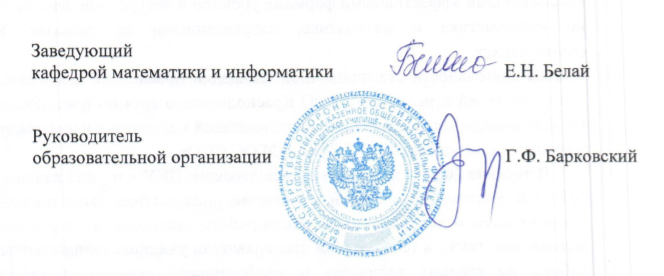 №п/пНаименование мероприятийСроки, место проведениямероприятийКатегория участниковФорма представления итоговых материаловФИО ответственных (исполнителей)Вебинар «Методика проведения уроков по обобщению и углублению знаний по предметам при подготовке к ГИА (математика)»апрель 2021ГБОУ ИРО Краснодарского краяучителя математики ООПредставление опыта работыКопытько Т.Г.Чурикова С.А.Белай Е.Н.Вебинар «Методика проведения уроков по обобщению и углублению знаний по предметам при подготовке к ГИА (информатика)»апрель 2021ГБОУ ИРО Краснодарского краяучителя информатики ООПредставление опыта работыКопытько Т.Г.Чурикова С.А.Митяжин Р.В.Обучение по ДПП ПКОрганизация урочной и внеурочной деятельности по математике в ходе реализации ФГОС ООО и ФГОС СОО ноябрь 2021Краснодарское ПКУучителя математики ОО Мастер-классы, открытые урокиКопытько Т.Г.Чурикова С.А.Белай Е.Н.Вебинар «Особенности подготовки выпускников к ЕГЭ в 2022 г. на основе анализа результатов ЕГЭ 2021 г. по предметам (математика)»ноябрь 2021ГБОУ ИРО Краснодарского краяучителя математики ООПредставление опыта работыКопытько Т.Г.Чурикова С.А.Белай Е.Н.Вебинар «Особенности подготовки выпускников к ЕГЭ в 2022 г. на основе анализа результатов ЕГЭ 2021 г. по предметам (математика)»ноябрь 2021ГБОУ ИРО Краснодарского краяучителя математики ООПредставление опыта работыКопытько Т.Г.Чурикова С.А.Митяжин Р.В.Вебинар «Особенности подготовки к ОГЭ 2022 г. по предметам (математика)»ноябрь 2021ГБОУ ИРО Краснодарского краяучителя математики ООПредставление опыта работыКопытько Т.Г.Чурикова С.А.Белай Е.Н.Совместные статьи в сборникив течение годаПредставление опыта работыКопытько Т.Г.Чурикова С.А.Белай Е.Н.